様式第２号（第３条、第７条関係）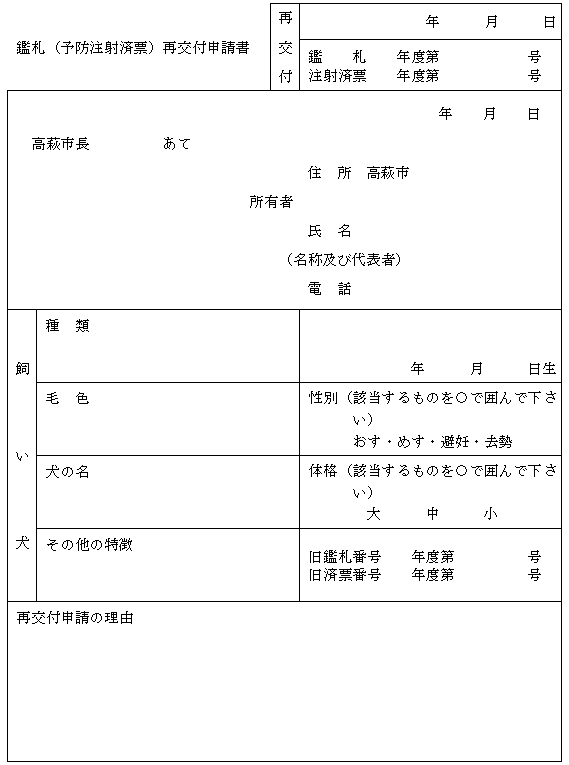 